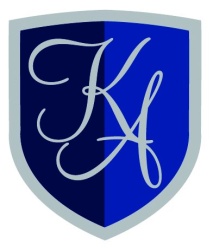 Teacher of EnglishMainscale to UPS3The English department has played a key role in the success that the Academy has enjoyed to date.  It is a successful and highly regarded department, with a team of well qualified, dedicated and enthusiastic teaching staff.  Each member of the department is strongly committed to the welfare and achievement of its students.The Role:We require an enthusiastic teacher qualified to teach English at Key Stages 3 and 4, and with the ability and potential to teach English at A-Level. We are committed to raising standards for our students and the additional responsibilities available with this post will allow the right candidate to make a significant contribution in this area. Our team of specialist teachers, led by Mrs Sarah Taylor, the Head of Department, teach discrete courses up to university entrance standard, within a curriculum structure which values the importance of English within the wider curriculum and aims to maximise the achievement of students of all abilities.  At GCSE, English Language and English Literature (AQA) are taught.  In the Sixth Form, A-Level English Language (AQA) and A-Level English Literature (AQAB) are delivered.The King’s Academy is committed to high quality teaching as the basis for good learning and therefore for school improvement, and is committed to ambitious targets for academic achievement.  We have created a well-ordered environment where young people feel safe, are stimulated and challenged, and are enabled to succeed.  Performance Management for staff is central to this, and the Head of Department plays their full part in further developing the skills and aptitudes of each member of staff within the department.The King’s Academy has a specialism in Individualised Learning: 10% of our students carry statements for Hearing or Visual Impairment, or for Moderate Learning Difficulties.  We have considerable expert staffing and resources to lead in this work and all staff contribute to the effective education of these and all our other students.  The school’s distinctive Christian ethos not only places supreme value on each member of the community, but fosters an enquiring and open mind to the major questions of existence within an underpinning framework of Christianity.  It is important that all staff are happy to work within this framework where the freedom to hold and express personal views and beliefs is protected and where staff and students of all faiths and none are welcome to be part of the school community.The King’s seeks a well-qualified enthusiast who can play a vital role in this dynamic department and who can meet and exceed the high expectations of the school and the wider community.Mr D DawesPrincipal